Publicado en Madrid el 22/06/2016 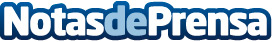 Bullying: ¿cómo prevenir, detectar y actuar en casos de acoso escolar?Taller de formación impartido por Appvise a la policía local de Leganés. El objetivo de este curso es ofrecer a la policía local de Leganés una visión general sobre el bullying para que les ayude a identificar posibles víctimas y las pautas correctas de actuaciónDatos de contacto:David RodríguezDirector de Operaciones de Appvise918333914Nota de prensa publicada en: https://www.notasdeprensa.es/bullying-como-prevenir-detectar-y-actuar-en Categorias: Nacional Educación Comunicación Ocio para niños Dispositivos móviles Cursos Innovación Tecnológica http://www.notasdeprensa.es